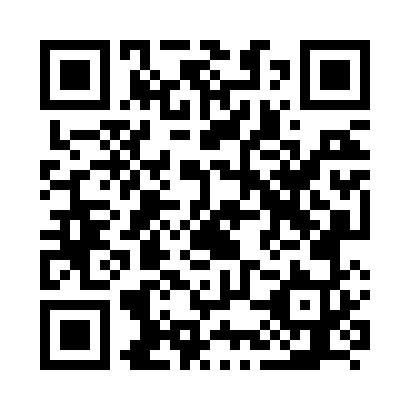 Prayer times for Biouaminso, CameroonMon 1 Apr 2024 - Tue 30 Apr 2024High Latitude Method: NonePrayer Calculation Method: Muslim World LeagueAsar Calculation Method: ShafiPrayer times provided by https://www.salahtimes.comDateDayFajrSunriseDhuhrAsrMaghribIsha1Mon5:056:1412:193:216:247:302Tue5:056:1412:193:206:247:303Wed5:046:1412:193:216:247:304Thu5:046:1312:193:216:247:295Fri5:036:1312:183:226:247:296Sat5:036:1212:183:226:247:297Sun5:026:1212:183:236:247:298Mon5:026:1112:173:236:237:299Tue5:016:1112:173:236:237:2910Wed5:016:1112:173:246:237:2911Thu5:006:1012:173:246:237:2912Fri5:006:1012:163:256:237:2913Sat4:596:0912:163:256:237:2914Sun4:596:0912:163:266:237:2915Mon4:586:0912:163:266:237:2916Tue4:586:0812:153:266:227:2917Wed4:586:0812:153:276:227:2918Thu4:576:0812:153:276:227:2919Fri4:576:0712:153:276:227:2920Sat4:566:0712:143:286:227:2921Sun4:566:0712:143:286:227:2922Mon4:556:0612:143:286:227:2923Tue4:556:0612:143:296:227:2924Wed4:556:0612:143:296:227:2925Thu4:546:0512:143:296:227:2926Fri4:546:0512:133:306:227:2927Sat4:536:0512:133:306:227:2928Sun4:536:0412:133:306:227:2929Mon4:536:0412:133:306:227:2930Tue4:526:0412:133:316:227:29